浙江中医药大学第五临床医学院2024年硕士研究生招生复试细则为切实做好2024年硕士研究生招生复试工作，根据《浙江中医药大学2024年硕士研究生招生复试录取办法》精神，结合学院自身情况，现制订第五临床医学院2024年硕士研究生招生复试细则，以确保招生复试工作科学公正、规范透明、平稳有序完成。一、复试工作要求    1.根据学校要求成立复试领导小组。复试领导小组由第五临床医学院院长担任组长，分管研究生教育的院长担任副组长，实行组长责任制，全面负责本学院的复试工作。    2.按招生专业（学科）成立若干复试小组，由不少于5名专家组成，指定其中1人为组长，实行组长负责制，小组成员现场独立评分。复试小组在学院复试工作领导小组统一领导下，根据学校和学院招生复试工作方案和要求，负责制定考生复试具体内容、环节模块、评分标准。同一专业各复试小组的复试方式、试题难度和成绩评定标准原则应统一。学院复试小组专家组建原则：由责任心强、业务水平高、公道正派、具有副高及以上职称且没有直系亲属报考本院的导师组成。其中不少于3名导师近3年承担过研究生培养任务。3.复试以科研能力和专业知识考核为主，题型以综合性、开放性的能力型试题为主。复试题库组成员由责任心强、业务水平及科研能力强并具有副高以上职称的教师担任，并签署保密协议。按要求提前准备好复试题库。 4.资格审查：（1）本人有效身份证；    （2）初试准考证；    （3）应届生出示完整注册后的学生证（高校教务部门颁发的学生证）和《学信网学籍备案表》；    （4）往届生出示本科毕业证书、学位证书和《学信网学历备案表》；    （5）盖有红章的大学期间成绩单（应届生可以向所在学校教务部门索要；往届生可向档案管理部门要求复印，并加盖档案管理部门红章）；    （6）考生简介。含考生自述、参与科研、发表论文、获奖、社会实践等；    （7）政审表（应届生由母校出具，往届生由工作单位或户口所在地派出所出具,并加盖单位公章）；    （8）专升本应届生需提供省教育厅录取名册（复印件）及学校教务部门发放的学生证；    （9）另外每位考生还需：结合我校近期公布的浙江中医药大学2024年硕士招生导师名单，填写导师志愿单。填写完整后上传，每个考生可以选择本专业的两个不同方向导师或同一方向的两位导师。同时填写《浙江中医药大学诚信复试承诺书》（现场提供），签名后上交。    5.对主持和参加复试工作的所有人员进行必要的政策、业务、纪律等方面的培训，使其明确工作纪律和工作程序、评判规则和评判标准。复试全体人员在复试中要严格执行复试程序和复试标准，认真做好复试记录，确保复试过程全程录像、录音。    6.严格复试过程管理，建立健全“随机确定考生复试次序”“随机确定复试小组人员”“随机抽取复试试题”的“三随机”工作机制。7.复试期间，复试工作领导小组要开展巡视、监督工作，遇到突发事件立即报告，提供资料。学院纪检监察部门全程对研究生复试工作进行监督检查，确保招生复试工作领导有力、组织有序、监督有效，高效规范。二、复试内容    1.专业素质和能力    （1）大学阶段学习情况及成绩；    （2）全面考核考生对本学科（专业）理论知识和临床技能操作掌握程度，利用所学理论发现、分析和解决问题的能力，对本学科发展动态的了解以及在本专业领域发展的潜力；    （3） 创新精神和创新能力。    2.综合素质和能力    （1）思想政治素质和道德品质等；    （2）本学科（专业）以外的学习、科研、社会实践（学生工作、社团活动、志愿服务等）或实际工作表现等方面的情况；    （3）事业心、责任感、纪律性（遵纪守法）、诚实守信、协作性和心理健康情况；    （4）人文素养、举止、表达和礼仪等。    3、英语应用能力考查考生的英语阅读理解能力、听说能力、理解问题及回答问题的能力、综合运用语言的能力等。三、复试成绩	专业知识能力：60％综合素质能力：20％英语：口语及专业英语：10％听力：10％总成绩的计算方法：初试成绩/5*65% + 复试总成绩*35%（创新性成果（省部级成果并为第一负责人）可酌情加分，最多不超过5分）。四、复试方法1.采用现场复试的方式。2.复试比例：当一志愿上线考生人数超过实际招生计划1.5倍时，复试比例在1:1.5～1：1.7，各专业有所不同；除此之外，上线考生全部进入复试。3.根据复试工作要求组建各专业的复试专家小组，并按照学校要求结合学院实际情况安排各专业复试时间。具体复试时间请密切关注钉钉复试考生群通知。4.通过钉钉建立复试考生群，提前落实招生复试录取工作所需复试人员、工作人员、技术设备、场地等保障。5.要求每位考生复试时间不少于20分钟，复试全过程录像备案。6.复试成绩不及格（＜60分）或进行差额复试专业中总分排名靠后者予以淘汰。7.复试之后，学院及时告知考生预录取信息，预录取的同学通过双向选择的方式选定导师。     8.学院复试后均为预录取，由学校研究生处审核公示并通过教育部录取检查通过后方为正式录取。所有预录取的考生须签订诚信承诺书。    9.学院复试领导小组对本学院的复试结果负责。五、复试安排    1.复试时间：第一志愿复试时间（4月5日），调试生复试启动时间将在学校正式公布后第一时间通知考生。各专业复试具体时间详见钉钉复试考生群通知。    2.考生报到地点：湖州市中心医院1号楼综合楼2楼教室。    注：如果考生来不及复试，请提前联系学院招生办。六、复试录取学院在结束复试后按学校下达的计划数将预录取名单上报研究生招生办。招生工作领导小组根据招生计划、复试录取办法以及考生初试和复试成绩、思想政治表现、身体健康状况等确定拟录取名单。七、调剂工作    对于一志愿未招录满的专业，学院将缺额上报研究生院，由研究生院统一公布并开展调剂工作，调剂流程及方案见浙江中医药大学研究生院官网，调剂生源的复试程序与以上复试程序一致。八、学院联系人及联系方式    联系人：闵老师  姚老师    0572-2819626                         浙江中医药大学第五临床医学院                           2024年3月28日请各位同学用实名认证的钉钉扫描下方二维码加入复试群：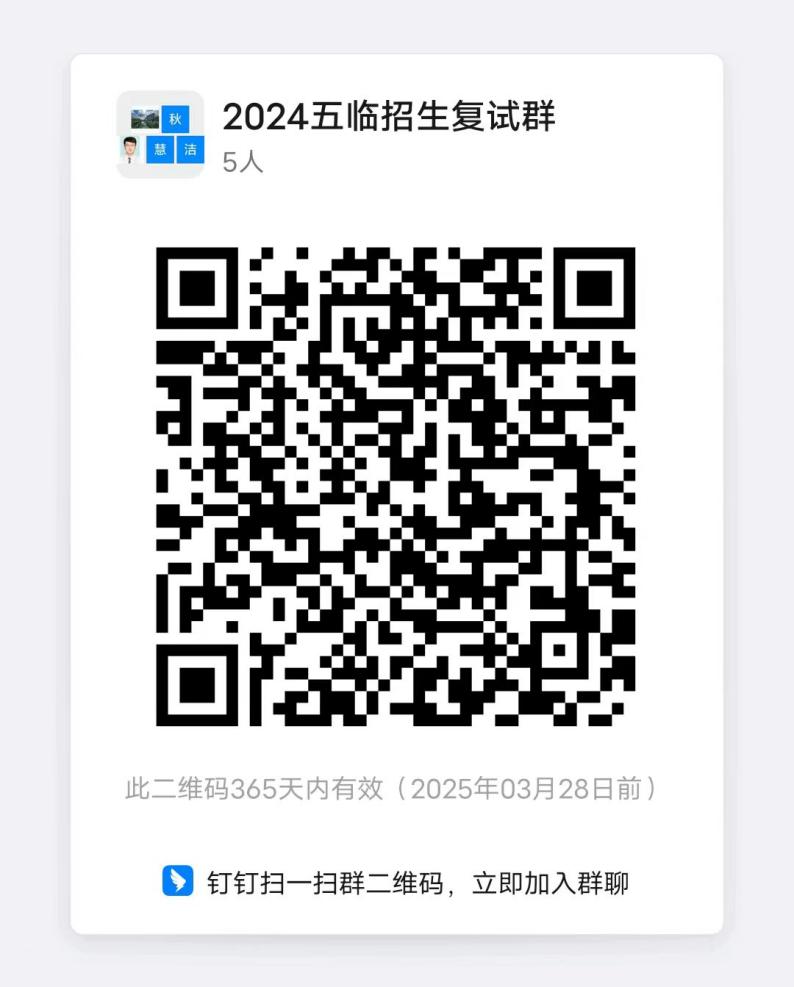 